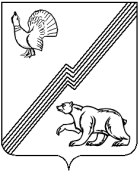 АДМИНИСТРАЦИЯ ГОРОДА ЮГОРСКАХанты-Мансийского автономного округа - ЮгрыПОСТАНОВЛЕНИЕО внесении изменений в постановление администрации города Югорска от 29.10.2018№ 2986 «О муниципальной программегорода Югорска «Автомобильные дороги,транспорт и городская среда»В соответствии с постановлением администрации города Югорска                             от 03.11.2021 № 2096-п «О порядке принятия решения о разработке муниципальных программ города Югорска, их формирования, утверждения  и реализации», с решением Думы города Югорска от 19.12.2023 № 96                      «О внесении изменений в решение Думы города Югорска от 20.19.2022                   № 128 «О бюджете города Югорска на 2023 год и на плановый период 2024    и 2025 годов»:1. Внести в приложение к постановлению администрации города Югорска от 29.10.2018 № 2986 «О муниципальной программе города Югорска «Автомобильные дороги, транспорт и городская среда»                             (с изменениями от 15.11.2018 № 3163, от 08.04.2019 № 710, от 29.04.2019                 № 879, от 25.06.2019 № 1389, от 31.07.2019 № 1697, от 10.10.2019 № 2194,                   от 06.11.2019 № 2400, от 16.12.2019 № 2690, от 23.12.2019 № 2744,                           от 17.02.2020 № 271, от 09.04.2020 № 546, от 28.09.2020 № 1394,                        от 22.12.2020 № 1933, от 29.12.2020 № 2017, от 15.02.2021 № 137-п,                         от 26.04.2021 № 605-п, от 20.05.2021 № 816-п, от 24.06.2021 № 1158-п,                    от 24.09.2021 №1790-п, от 15.11.2021 № 2175-п, от 29.11.2021 № 2256-п,                        от 20.12.2021 № 2434-п, от 27.12.2021 № 2527-п, от 09.03.2022 № 396-п,                   от 22.04.2022 № 791-п, от 06.07.2022 № 1480-п, от 14.11.2022 № 2379-п,                   от 14.11.2022 № 2388-п, от 05.12.2022 № 2557-п, от 05.12.2022 № 2568-п,                         от 28.12.2022 № 2758-п, от 10.02.2023 № 176-п, от 05.05.2023 №591-п,                      от 09.06.2023 № 778-п, от 03.11.2023 № 1519-п, от 14.11.2023 № 1581-п) следующие изменения:1.1. Строку «Параметры финансового обеспечения муниципальной программы» паспорта муниципальной программы изложить в следующей редакции: «».1.2. Таблицу 2 изложить в новой редакции (приложение).2. Опубликовать постановление в официальном печатном издании города Югорска, разместить на официальном сайте органов местного самоуправления города Югорска и в государственной автоматизированной системе «Управление».3. Настоящее постановление вступает в силу после его официального опубликования.4.	Контроль за выполнением постановления возложить на заместителя главы города – директора департамента жилищно-коммунального и строительного комплекса администрации города Югорска Ефимова Р.А.Приложениек постановлению администрации города Югорскаот 26.12.2023 № 1858-пТаблица 2Распределение финансовых ресурсов муниципальной программы (по годам)от 26.12.2023№ 1858-пПараметры финансового обеспечения муниципальной программыОбщий объем финансирования муниципальной программы составляет  3 740 911,6 тыс. рублей,  в том числе по годам:2019 год – 365 649,7 тыс. рублей;2020 год – 258 503,1 тыс. рублей;2021 год – 355 436,0 тыс. рублей; 2022 год – 326 572,8 тыс. рублей;2023 год – 445 317,3 тыс. рублей;2024 год – 313 157,9 тыс. рублей;2025 год – 333 724,8 тыс. рублей;2026 год – 268 510,0 тыс. рублей;2027 год – 268 510,0 тыс. рублей;2028 год – 268 510,0 тыс. рублей;2029 год – 268 510,0 тыс. рублей; 2030 год  – 268 510,0  тыс. рублей.Глава города ЮгорскаА.Ю. ХарловНомер строкиНомер структурного элемента (основного мероприятия)Структурные элементы (основные мероприятия) муниципальной программы Ответственный исполнитель/ соисполнитель (наименование органа или структурного подразделения, учреждения)Источники финансированияФинансовые затраты на реализацию (тыс. рублей)Финансовые затраты на реализацию (тыс. рублей)Финансовые затраты на реализацию (тыс. рублей)Финансовые затраты на реализацию (тыс. рублей)Финансовые затраты на реализацию (тыс. рублей)Финансовые затраты на реализацию (тыс. рублей)Финансовые затраты на реализацию (тыс. рублей)Финансовые затраты на реализацию (тыс. рублей)Финансовые затраты на реализацию (тыс. рублей)Финансовые затраты на реализацию (тыс. рублей)Финансовые затраты на реализацию (тыс. рублей)Финансовые затраты на реализацию (тыс. рублей)Финансовые затраты на реализацию (тыс. рублей)Финансовые затраты на реализацию (тыс. рублей)Финансовые затраты на реализацию (тыс. рублей)Финансовые затраты на реализацию (тыс. рублей)Номер строкиНомер структурного элемента (основного мероприятия)Структурные элементы (основные мероприятия) муниципальной программы Ответственный исполнитель/ соисполнитель (наименование органа или структурного подразделения, учреждения)Источники финансированияВсегов том числе по годам:в том числе по годам:в том числе по годам:в том числе по годам:в том числе по годам:в том числе по годам:в том числе по годам:в том числе по годам:в том числе по годам:в том числе по годам:в том числе по годам:в том числе по годам:в том числе по годам:в том числе по годам:в том числе по годам:Номер строкиНомер структурного элемента (основного мероприятия)Структурные элементы (основные мероприятия) муниципальной программы Ответственный исполнитель/ соисполнитель (наименование органа или структурного подразделения, учреждения)Источники финансированияВсего201920202021202220232024202520262027202720282028202920292030А12345678910111213141415151616171Подпрограмма 1 «Развитие сети автомобильных дорог и транспорта»Подпрограмма 1 «Развитие сети автомобильных дорог и транспорта»Подпрограмма 1 «Развитие сети автомобильных дорог и транспорта»Подпрограмма 1 «Развитие сети автомобильных дорог и транспорта»Подпрограмма 1 «Развитие сети автомобильных дорог и транспорта»Подпрограмма 1 «Развитие сети автомобильных дорог и транспорта»Подпрограмма 1 «Развитие сети автомобильных дорог и транспорта»Подпрограмма 1 «Развитие сети автомобильных дорог и транспорта»Подпрограмма 1 «Развитие сети автомобильных дорог и транспорта»Подпрограмма 1 «Развитие сети автомобильных дорог и транспорта»Подпрограмма 1 «Развитие сети автомобильных дорог и транспорта»Подпрограмма 1 «Развитие сети автомобильных дорог и транспорта»Подпрограмма 1 «Развитие сети автомобильных дорог и транспорта»Подпрограмма 1 «Развитие сети автомобильных дорог и транспорта»Подпрограмма 1 «Развитие сети автомобильных дорог и транспорта»Подпрограмма 1 «Развитие сети автомобильных дорог и транспорта»Подпрограмма 1 «Развитие сети автомобильных дорог и транспорта»Подпрограмма 1 «Развитие сети автомобильных дорог и транспорта»Подпрограмма 1 «Развитие сети автомобильных дорог и транспорта»Подпрограмма 1 «Развитие сети автомобильных дорог и транспорта»21.1Оказание услуг по  осуществлению пассажирских перевозок по маршрутам регулярного сообщения (1)ДЖКиСКВсего236 584,413 853,512 870,06 597,220 258,921 536,826 700,027 768,021 400,021 400,021 400,021 400,021 400,021 400,021 400,021 400,031.1Оказание услуг по  осуществлению пассажирских перевозок по маршрутам регулярного сообщения (1)ДЖКиСКфедеральный бюджет0,00,00,00,00,00,00,00,00,00,00,00,00,00,00,00,041.1Оказание услуг по  осуществлению пассажирских перевозок по маршрутам регулярного сообщения (1)ДЖКиСКбюджет автономного округа0,00,00,00,00,00,00,00,00,00,00,00,00,00,00,00,051.1Оказание услуг по  осуществлению пассажирских перевозок по маршрутам регулярного сообщения (1)ДЖКиСКместный бюджет236 584,413 853,512 870,06 597,220 258,921 536,826 700,027 768,021 400,021 400,021 400,021 400,021 400,021 400,021 400,021 400,061.1Оказание услуг по  осуществлению пассажирских перевозок по маршрутам регулярного сообщения (1)ДЖКиСКиные источники финансирования0,00,00,00,00,00,00,00,00,00,00,00,00,00,00,00,071.2Выполнение мероприятий по разработке программ, нормативных документов в сфере дорожной деятельности (2-11)ДЖКиСКВсего2 129,20,00,00,00,02 129,20,00,00,00,00,00,00,00,00,00,081.2Выполнение мероприятий по разработке программ, нормативных документов в сфере дорожной деятельности (2-11)ДЖКиСКфедеральный бюджет0,00,00,00,00,00,00,00,00,00,00,00,00,00,00,00,091.2Выполнение мероприятий по разработке программ, нормативных документов в сфере дорожной деятельности (2-11)ДЖКиСКбюджет автономного округа0,00,00,00,00,00,00,00,00,00,00,00,00,00,00,00,0101.2Выполнение мероприятий по разработке программ, нормативных документов в сфере дорожной деятельности (2-11)ДЖКиСКместный бюджет2 129,20,00,00,00,02 129,20,00,00,00,00,00,00,00,00,00,0111.2Выполнение мероприятий по разработке программ, нормативных документов в сфере дорожной деятельности (2-11)ДЖКиСКиные источники финансирования0,00,00,00,00,00,00,00,00,00,00,00,00,00,00,00,0121.3Выполнение работ по строительству (реконструкции), капитальному ремонту и ремонту автомобильных дорог общего пользования местного значения  (2,3)ДЖКиСКВсего417 110,7103 152,315 105,060 940,436 055,959 816,333 397,458 643,410 000,010 000,010 000,010 000,010 000,010 000,010 000,010 000,0131.3Выполнение работ по строительству (реконструкции), капитальному ремонту и ремонту автомобильных дорог общего пользования местного значения  (2,3)ДЖКиСКфедеральный бюджет0,00,00,00,00,00,00,00,00,00,00,00,00,00,00,00,0141.3Выполнение работ по строительству (реконструкции), капитальному ремонту и ремонту автомобильных дорог общего пользования местного значения  (2,3)ДЖКиСКбюджет автономного округа164 394,492 193,47 005,032 025,60,00,03 848,729 321,70,00,00,00,00,00,00,00,0151.3Выполнение работ по строительству (реконструкции), капитальному ремонту и ремонту автомобильных дорог общего пользования местного значения  (2,3)ДЖКиСКместный бюджет252 716,310 958,98 100,028 914,836 055,959 816,329 548,729 321,710 000,010 000,010 000,010 000,010 000,010 000,010 000,010 000,0161.3Выполнение работ по строительству (реконструкции), капитальному ремонту и ремонту автомобильных дорог общего пользования местного значения  (2,3)ДЖКиСКиные источники финансирования0,00,00,00,00,00,00,00,00,00,00,00,00,00,00,00,0171.3Выполнение работ по строительству (реконструкции), капитальному ремонту и ремонту автомобильных дорог общего пользования местного значения  (2,3)ДМСиГВсего2 222,00,01 822,0400,00,00,00,00,00,00,00,00,00,00,00,00,0181.3Выполнение работ по строительству (реконструкции), капитальному ремонту и ремонту автомобильных дорог общего пользования местного значения  (2,3)ДМСиГфедеральный бюджет0,00,00,00,00,00,00,00,00,00,00,00,00,00,00,00,0191.3Выполнение работ по строительству (реконструкции), капитальному ремонту и ремонту автомобильных дорог общего пользования местного значения  (2,3)ДМСиГбюджет автономного округа0,00,00,00,00,00,00,00,00,00,00,00,00,00,00,00,0201.3Выполнение работ по строительству (реконструкции), капитальному ремонту и ремонту автомобильных дорог общего пользования местного значения  (2,3)ДМСиГместный бюджет2 222,00,01 822,0400,00,00,00,00,00,00,00,00,00,00,00,00,0211.3Выполнение работ по строительству (реконструкции), капитальному ремонту и ремонту автомобильных дорог общего пользования местного значения  (2,3)ДМСиГиные источники финансирования0,00,00,00,00,00,00,00,00,00,00,00,00,00,00,00,022Итого по мероприятию 1.3.ХВсего419 332,7103 152,316 927,061 340,436 055,959 816,333 397,458 643,410 000,010 000,010 000,010 000,010 000,010 000,010 000,010 000,023Итого по мероприятию 1.3.Хфедеральный бюджет0,00,00,00,00,00,00,00,00,00,00,00,00,00,00,00,024Итого по мероприятию 1.3.Хбюджет автономного округа164 394,492 193,47 005,032 025,60,00,03 848,729 321,70,00,00,00,00,00,00,00,025Итого по мероприятию 1.3.Хместный бюджет254 938,310 958,99 922,029 314,836 055,959 816,329 548,729 321,710 000,010 000,010 000,010 000,010 000,010 000,010 000,010 000,026Итого по мероприятию 1.3.Хиные источники финансирования0,00,00,00,00,00,00,00,00,00,00,00,00,00,00,00,0271.4Текущее содержание городских дорог  (4)ДЖКиСКВсего1 517 736,493 944,8111 488,9117 545,9130 598,3135 158,5132 000,0132 000,0133 000,0133 000,0133 000,0133 000,0133 000,0133 000,0133 000,0133 000,0281.4Текущее содержание городских дорог  (4)ДЖКиСКфедеральный бюджет0,00,00,00,00,00,00,00,00,00,00,00,00,00,00,00,0291.4Текущее содержание городских дорог  (4)ДЖКиСКбюджет автономного округа0,00,00,00,00,00,00,00,00,00,00,00,00,00,00,00,0301.4Текущее содержание городских дорог  (4)ДЖКиСКместный бюджет1 517 736,493 944,8111 488,9117 545,9130 598,3135 158,5132 000,0132 000,0133 000,0133 000,0133 000,0133 000,0133 000,0133 000,0133 000,0133 000,0311.4Текущее содержание городских дорог  (4)ДЖКиСКиные источники финансирования0,00,00,00,00,00,00,00,00,00,00,00,00,00,00,00,032Итого по подпрограмме 1Всего2 175 782,7210 950,6141 285,9185 483,5186 913,1218 640,8192 097,4218 411,4164 400,0164 400,0164 400,0164 400,0164 400,0164 400,0164 400,0164 400,033Итого по подпрограмме 1федеральный бюджет0,00,00,00,00,00,00,00,00,00,00,00,00,00,00,00,034Итого по подпрограмме 1бюджет автономного округа164 394,492 193,47 005,032 025,60,00,03 848,729 321,70,00,00,00,00,00,00,00,035Итого по подпрограмме 1местный бюджет2 011 388,3118 757,2134 280,9153 457,9186 913,1218 640,8188 248,7189 089,7164 400,0164 400,0164 400,0164 400,0164 400,0164 400,0164 400,0164 400,036Итого по подпрограмме 1иные источники финансирования0,00,00,00,00,00,00,00,00,00,00,00,00,00,00,00,037Подпрограмма 2. «Формирование законопослушного поведения участников дорожного движения»Подпрограмма 2. «Формирование законопослушного поведения участников дорожного движения»Подпрограмма 2. «Формирование законопослушного поведения участников дорожного движения»Подпрограмма 2. «Формирование законопослушного поведения участников дорожного движения»Подпрограмма 2. «Формирование законопослушного поведения участников дорожного движения»Подпрограмма 2. «Формирование законопослушного поведения участников дорожного движения»Подпрограмма 2. «Формирование законопослушного поведения участников дорожного движения»Подпрограмма 2. «Формирование законопослушного поведения участников дорожного движения»Подпрограмма 2. «Формирование законопослушного поведения участников дорожного движения»Подпрограмма 2. «Формирование законопослушного поведения участников дорожного движения»Подпрограмма 2. «Формирование законопослушного поведения участников дорожного движения»Подпрограмма 2. «Формирование законопослушного поведения участников дорожного движения»Подпрограмма 2. «Формирование законопослушного поведения участников дорожного движения»Подпрограмма 2. «Формирование законопослушного поведения участников дорожного движения»Подпрограмма 2. «Формирование законопослушного поведения участников дорожного движения»Подпрограмма 2. «Формирование законопослушного поведения участников дорожного движения»Подпрограмма 2. «Формирование законопослушного поведения участников дорожного движения»Подпрограмма 2. «Формирование законопослушного поведения участников дорожного движения»Подпрограмма 2. «Формирование законопослушного поведения участников дорожного движения»Подпрограмма 2. «Формирование законопослушного поведения участников дорожного движения»382.1Реализация мероприятий, направленных на формирование законопослушного поведения участников дорожного движения  (5-12)ДЖКиСКВсего150,00,00,00,00,00,00,00,030,030,030,030,030,030,030,030,0392.1Реализация мероприятий, направленных на формирование законопослушного поведения участников дорожного движения  (5-12)ДЖКиСКфедеральный бюджет0,00,00,00,00,00,00,00,00,00,00,00,00,00,00,00,0402.1Реализация мероприятий, направленных на формирование законопослушного поведения участников дорожного движения  (5-12)ДЖКиСКбюджет автономного округа0,00,00,00,00,00,00,00,00,00,00,00,00,00,00,00,0412.1Реализация мероприятий, направленных на формирование законопослушного поведения участников дорожного движения  (5-12)ДЖКиСКместный бюджет150,00,00,00,00,00,00,00,030,030,030,030,030,030,030,030,0422.1Реализация мероприятий, направленных на формирование законопослушного поведения участников дорожного движения  (5-12)ДЖКиСКиные источники финансирования0,00,00,00,00,00,00,00,00,00,00,00,00,00,00,00,043Итого  по подпрограмме 2ДЖКиСКВсего150,00,00,00,00,00,00,00,030,030,030,030,030,030,030,030,044Итого  по подпрограмме 2ДЖКиСКфедеральный бюджет0,00,00,00,00,00,00,00,00,00,00,00,00,00,00,00,045Итого  по подпрограмме 2ДЖКиСКбюджет автономного округа0,00,00,00,00,00,00,00,00,00,00,00,00,00,00,00,046Итого  по подпрограмме 2ДЖКиСКместный бюджет150,00,00,00,00,00,00,00,030,030,030,030,030,030,030,030,047Итого  по подпрограмме 2ДЖКиСКиные источники финансирования0,00,00,00,00,00,00,00,00,00,00,00,00,00,00,00,048Подпрограмма 3. «Формирование комфортной городской среды»Подпрограмма 3. «Формирование комфортной городской среды»Подпрограмма 3. «Формирование комфортной городской среды»Подпрограмма 3. «Формирование комфортной городской среды»Подпрограмма 3. «Формирование комфортной городской среды»Подпрограмма 3. «Формирование комфортной городской среды»Подпрограмма 3. «Формирование комфортной городской среды»Подпрограмма 3. «Формирование комфортной городской среды»Подпрограмма 3. «Формирование комфортной городской среды»Подпрограмма 3. «Формирование комфортной городской среды»Подпрограмма 3. «Формирование комфортной городской среды»Подпрограмма 3. «Формирование комфортной городской среды»Подпрограмма 3. «Формирование комфортной городской среды»Подпрограмма 3. «Формирование комфортной городской среды»Подпрограмма 3. «Формирование комфортной городской среды»Подпрограмма 3. «Формирование комфортной городской среды»Подпрограмма 3. «Формирование комфортной городской среды»Подпрограмма 3. «Формирование комфортной городской среды»Подпрограмма 3. «Формирование комфортной городской среды»Подпрограмма 3. «Формирование комфортной городской среды»493.1Выполнение работ по благоустройству (13-15) ДЖКиСКВсего273 298,49 496,615 159,528 659,145 499,691 103,120 380,510 500,010 500,010 500,010 500,010 500,010 500,010 500,010 500,010 500,0503.1Выполнение работ по благоустройству (13-15) ДЖКиСКфедеральный бюджет0,00,00,00,00,00,00,00,00,00,00,00,00,00,00,00,0513.1Выполнение работ по благоустройству (13-15) ДЖКиСКбюджет автономного округа35 722,10,00,010 000,017 164,98 557,20,00,00,00,00,00,00,00,00,00,0523.1Выполнение работ по благоустройству (13-15) ДЖКиСКместный бюджет237 576,39 496,615 159,518 659,128 334,782 545,920 380,510 500,010 500,010 500,010 500,010 500,010 500,010 500,010 500,010 500,0533.1Выполнение работ по благоустройству (13-15) ДЖКиСКиные источники финансирования0,00,00,00,00,00,00,00,00,00,00,00,00,00,00,00,0543.1Выполнение работ по благоустройству (13-15) ДМСиГВсего140,00,00,00,00,0140,00,00,00,00,00,00,00,00,00,00,0553.1Выполнение работ по благоустройству (13-15) ДМСиГфедеральный бюджет0,0000000000000000563.1Выполнение работ по благоустройству (13-15) ДМСиГбюджет автономного округа0,00,000000000000000573.1Выполнение работ по благоустройству (13-15) ДМСиГместный бюджет140,000,000,01400000000000583.1Выполнение работ по благоустройству (13-15) ДМСиГиные источники финансирования0,0000000000000000593.1Выполнение работ по благоустройству (13-15) УСПВсего1 000,0500,0500,00,00,00,00,00,00,00,00,00,00,00,00,00,0603.1Выполнение работ по благоустройству (13-15) УСПфедеральный бюджет0,0000000000000000613.1Выполнение работ по благоустройству (13-15) УСПбюджет автономного округа500,0500,000000000000000623.1Выполнение работ по благоустройству (13-15) УСПместный бюджет500,00500,00000000000000633.1Выполнение работ по благоустройству (13-15) УСПиные источники финансирования0,000000000000000064Итого по мероприятию 3.1. ХВсего274 438,49 996,615 659,528 659,145 499,691 243,120 380,510 500,010 500,010 500,010 500,010 500,010 500,010 500,010 500,010 500,065Итого по мероприятию 3.1. Хфедеральный бюджет0,00,00,00,00,00,00,00,00,00,00,00,00,00,00,00,066Итого по мероприятию 3.1. Хбюджет автономного округа36 222,1500,00,010 000,017 164,98 557,20,00,00,00,00,00,00,00,00,00,067Итого по мероприятию 3.1. Хместный бюджет238 216,39 496,615 659,518 659,128 334,782 685,920 380,510 500,010 500,010 500,010 500,010 500,010 500,010 500,010 500,010 500,068Итого по мероприятию 3.1. Хиные источники финансирования0,00,00,00,00,00,00,00,00,00,00,00,00,00,00,00,0693.2Санитарный отлов безнадзорных и бродячих  животных, деятельность по обращению с животными без владельцев (17)ДЖКиСКВсего43 647,92 163,82 682,316 911,62 066,62 494,94 925,02 403,72 000,02 000,02 000,02 000,02 000,02 000,02 000,02 000,0703.2Санитарный отлов безнадзорных и бродячих  животных, деятельность по обращению с животными без владельцев (17)ДЖКиСКфедеральный бюджет0,00,00,00,00,00,00,00,00,00,00,00,00,00,00,00,0713.2Санитарный отлов безнадзорных и бродячих  животных, деятельность по обращению с животными без владельцев (17)ДЖКиСКбюджет автономного округа8 092,9732,32 220,72 112,21 082,3956,1585,6403,70,00,00,00,00,00,00,00,0723.2Санитарный отлов безнадзорных и бродячих  животных, деятельность по обращению с животными без владельцев (17)ДЖКиСКместный бюджет35 555,01 431,5461,614 799,4984,31 538,84 339,42 000,02 000,02 000,02 000,02 000,02 000,02 000,02 000,02 000,0733.2Санитарный отлов безнадзорных и бродячих  животных, деятельность по обращению с животными без владельцев (17)ДЖКиСКиные источники финансирования0,00,00,00,00,00,00,00,00,00,00,00,00,00,00,00,0743.2Санитарный отлов безнадзорных и бродячих  животных, деятельность по обращению с животными без владельцев (17)УБУиОВсего467,363,163,263,464,074,769,069,90,00,00,00,00,00,00,00,0753.2Санитарный отлов безнадзорных и бродячих  животных, деятельность по обращению с животными без владельцев (17)УБУиОфедеральный бюджет0,00,00,00,00,00,00,00,00,00,0763.2Санитарный отлов безнадзорных и бродячих  животных, деятельность по обращению с животными без владельцев (17)УБУиОбюджет автономного округа467,363,163,263,464,074,769,069,90,00,00,00,00,00,00,00,0773.2Санитарный отлов безнадзорных и бродячих  животных, деятельность по обращению с животными без владельцев (17)УБУиОместный бюджет0,00,00,00,00,00,00,00,00,00,00,00,00,00,00,00,0783.2Санитарный отлов безнадзорных и бродячих  животных, деятельность по обращению с животными без владельцев (17)УБУиОиные источники финансирования0,00,00,00,00,00,00,00,00,00,00,00,00,00,00,00,079Итого по мероприятию 3.2.ХВсего44 115,22 226,92 745,516 975,02 130,62 569,64 994,02 473,62 000,02 000,02 000,02 000,02 000,02 000,02 000,02 000,080Итого по мероприятию 3.2.Хфедеральный бюджет0,00,00,00,00,00,00,00,00,00,00,00,00,00,00,00,081Итого по мероприятию 3.2.Хбюджет автономного округа8 560,2795,42 283,92 175,61 146,31 030,8654,6473,60,00,00,00,00,00,00,00,082Итого по мероприятию 3.2.Хместный бюджет35 555,01 431,5461,614 799,4984,31 538,84 339,42 000,02 000,02 000,02 000,02 000,02 000,02 000,02 000,02 000,083Итого по мероприятию 3.2.Хиные источники финансирования0,00,00,00,00,00,00,00,00,00,00,00,00,00,00,00,0843.3Информирование населения о благоустройстве (15)ДЖКиСКВсего150,00,00,00,00,00,00,00,030,030,030,030,030,030,030,030,0853.3Информирование населения о благоустройстве (15)ДЖКиСКфедеральный бюджет0,00,00,00,00,00,00,00,00,00,00,00,00,00,00,00,0863.3Информирование населения о благоустройстве (15)ДЖКиСКбюджет автономного округа0,00,00,00,00,00,00,00,00,00,00,00,00,00,00,00,0873.3Информирование населения о благоустройстве (15)ДЖКиСКместный бюджет150,00,00,00,00,00,00,00,030,030,030,030,030,030,030,030,0883.3Информирование населения о благоустройстве (15)ДЖКиСКиные источники финансирования0,00,00,00,00,00,00,00,00,00,00,00,00,00,00,00,0893.4Демонтаж информационных конструкций (16)ДМСиГВсего342,40,00,042,40,050,00,00,050,050,050,050,050,050,050,050,0903.4Демонтаж информационных конструкций (16)ДМСиГфедеральный бюджет0,00,00,00,00,00,00,00,00,00,00,00,00,00,00,00,0913.4Демонтаж информационных конструкций (16)ДМСиГбюджет автономного округа0,00,00,00,00,00,00,00,00,00,00,00,00,00,00,00,0923.4Демонтаж информационных конструкций (16)ДМСиГместный бюджет342,40,00,042,40,050,00,00,050,050,050,050,050,050,050,050,0933.4Демонтаж информационных конструкций (16)ДМСиГиные источники финансирования0,00,00,00,00,00,00,00,00,00,00,00,00,00,00,00,0943.5Содержание и текущий ремонт объектов благоустройства  (16)ДЖКиСКВсего1 078 685,982 233,780 306,287 397,778 264,2119 372,080 880,192 732,091 500,091 500,091 500,091 500,091 500,091 500,091 500,091 500,0953.5Содержание и текущий ремонт объектов благоустройства  (16)ДЖКиСКфедеральный бюджет0,00,00,00,00,00,00,00,00,00,00,00,00,00,00,00,0963.5Содержание и текущий ремонт объектов благоустройства  (16)ДЖКиСКбюджет автономного округа15 002,25 960,01 395,97 646,30,00,00,00,00,00,00,00,00,00,00,00,0973.5Содержание и текущий ремонт объектов благоустройства  (16)ДЖКиСКместный бюджет1 063 683,776 273,778 910,379 751,478 264,2119 372,080 880,192 732,091 500,091 500,091 500,091 500,091 500,091 500,091 500,091 500,0983.5Содержание и текущий ремонт объектов благоустройства  (16)ДЖКиСКиные источники финансирования0,00,00,00,00,00,00,00,00,00,00,00,00,00,00,00,0993.5Содержание и текущий ремонт объектов благоустройства  (16)ДМСиГВсего10 042,84 152,83 170,02 620,0100,00,00,00,00,00,00,00,00,00,00,00,01003.5Содержание и текущий ремонт объектов благоустройства  (16)ДМСиГфедеральный бюджет0,00,00,00,00,00,00,00,00,00,00,00,00,00,00,00,01013.5Содержание и текущий ремонт объектов благоустройства  (16)ДМСиГбюджет автономного округа0,00,00,00,00,00,00,00,00,00,00,00,00,00,00,00,01023.5Содержание и текущий ремонт объектов благоустройства  (16)ДМСиГместный бюджет10 042,84 152,83 170,02 620,0100,00,00,00,00,00,00,00,00,00,00,00,01033.5Содержание и текущий ремонт объектов благоустройства  (16)ДМСиГиные источники финансирования0,00,00,00,00,00,00,00,00,00,00,00,00,00,00,00,01043.5Содержание и текущий ремонт объектов благоустройства  (16)УСПВсего9 267,21 321,21 321,21 321,21 321,21 340,01 321,21 321,20,00,00,00,00,00,00,00,01053.5Содержание и текущий ремонт объектов благоустройства  (16)УСПфедеральный бюджет0,00,00,00,00,00,00,00,00,00,00,00,00,00,00,00,01063.5Содержание и текущий ремонт объектов благоустройства  (16)УСПбюджет автономного округа9 267,21 321,21 321,21 321,21 321,21 340,01 321,21 321,20,00,00,00,00,00,00,00,01073.5Содержание и текущий ремонт объектов благоустройства  (16)УСПместный бюджет0,00,00,00,00,00,00,00,00,00,00,00,00,00,00,00,01083.5Содержание и текущий ремонт объектов благоустройства  (16)УСПиные источники финансирования0,00,00,00,00,00,00,00,00,00,00,00,00,00,00,00,01093.5Содержание и текущий ремонт объектов благоустройства  (16)УБУиОВсего219,234,034,034,034,015,234,034,00,00,00,00,00,00,00,00,01103.5Содержание и текущий ремонт объектов благоустройства  (16)УБУиОфедеральный бюджет0,00,00,00,00,00,00,00,00,00,00,00,00,00,00,00,01113.5Содержание и текущий ремонт объектов благоустройства  (16)УБУиОбюджет автономного округа219,234,034,034,034,015,234,034,00,00,00,00,00,00,00,00,01123.5Содержание и текущий ремонт объектов благоустройства  (16)УБУиОместный бюджет0,00,00,00,00,00,00,00,00,00,00,00,00,00,00,00,01133.5Содержание и текущий ремонт объектов благоустройства  (16)УБУиОиные источники финансирования0,00,00,00,00,00,00,00,00,00,00,00,00,00,00,00,0114Итого по мероприятию 3.5.ХВсего1 098 215,187 741,784 831,491 372,979 719,4120 727,282 235,394 087,291 500,091 500,091 500,091 500,091 500,091 500,091 500,091 500,0115Итого по мероприятию 3.5.Хфедеральный бюджет0,00,00,00,00,00,00,00,00,00,00,00,00,00,00,00,0116Итого по мероприятию 3.5.Хбюджет автономного округа24 488,67 315,22 751,19 001,51 355,21 355,21 355,21 355,20,00,00,00,00,00,00,00,0117Итого по мероприятию 3.5.Хместный бюджет1 073 726,580 426,582 080,382 371,478 364,2119 372,080 880,192 732,091 500,091 500,091 500,091 500,091 500,091 500,091 500,091 500,0118Итого по мероприятию 3.5.Хиные источники финансирования0,00,00,00,00,00,00,00,00,00,00,00,00,00,00,00,01193.6Участие в реализации регионального проекта «Формирование комфортной городской среды»   (13-15)ДЖКиСКВсего147 717,854 733,913 980,832 903,112 310,112 086,613 450,78 252,60,00,00,00,00,00,00,00,01203.6Участие в реализации регионального проекта «Формирование комфортной городской среды»   (13-15)ДЖКиСКфедеральный бюджет36 984,917 124,63 293,84 020,14 080,84 006,74 458,90,01213.6Участие в реализации регионального проекта «Формирование комфортной городской среды»   (13-15)ДЖКиСКбюджет автономного округа84 389,529 152,75 151,823 446,46 382,86 266,96 974,27 014,70,00,00,00,00,00,00,00,01223.6Участие в реализации регионального проекта «Формирование комфортной городской среды»   (13-15)ДЖКиСКместный бюджет26 343,48 456,65 535,25 436,61 846,51 813,02 017,61 237,90,00,00,00,00,00,00,00,01233.6Участие в реализации регионального проекта «Формирование комфортной городской среды»   (13-15)ДЖКиСКиные источники финансирования0,00,00,00,00,00,00,00,00,00,00,00,00,00,00,00,0124Итого  по подпрограмме 3ХВсего1 564 978,9154 699,1117 217,2169 952,5139 659,7226 676,5121 060,5115 313,4104 080,0104 080,0104 080,0104 080,0104 080,0104 080,0104 080,0104 080,0125Итого  по подпрограмме 3Хфедеральный бюджет36 984,917 124,63 293,84 020,14 080,84 006,74 458,90,00,00,00,00,00,00,00,00,0126Итого  по подпрограмме 3Хбюджет автономного округа153 660,437 763,310 186,844 623,526 049,217 210,18 984,08 843,50,00,00,00,00,00,00,00,0127Итого  по подпрограмме 3Хместный бюджет1 374 333,699 811,2103 736,6121 308,9109 529,7205 459,7107 617,6106 469,9104 080,0104 080,0104 080,0104 080,0104 080,0104 080,0104 080,0104 080,0128Итого  по подпрограмме 3Хиные источники финансирования0,00,00,00,00,00,00,00,00,00,00,00,00,00,00,00,0129Всего по муниципальной программе ХВсего3 740 911,6365 649,7258 503,1355 436,0326 572,8445 317,3313 157,9333 724,8268 510,0268 510,0268 510,0268 510,0268 510,0268 510,0268 510,0268 510,0130Всего по муниципальной программе Хфедеральный бюджет36 984,917 124,63 293,84 020,14 080,84 006,74 458,90,00,00,00,00,00,00,00,00,0131Всего по муниципальной программе Хбюджет автономного округа318 054,8129 956,717 191,876 649,126 049,217 210,112 832,738 165,20,00,00,00,00,00,00,00,0132Всего по муниципальной программе Хместный бюджет3 385 871,9218 568,4238 017,5274 766,8296 442,8424 100,5295 866,3295 559,6268 510,0268 510,0268 510,0268 510,0268 510,0268 510,0268 510,0268 510,0133Всего по муниципальной программе Хиные источники финансирования0,00,00,00,00,00,00,00,00,00,00,00,00,00,00,00,0134в том числе:в том числе:в том числе:в том числе:в том числе:в том числе:в том числе:в том числе:в том числе:в том числе:в том числе:в том числе:в том числе:в том числе:в том числе:в том числе:в том числе:в том числе:в том числе:в том числе:135Инвестиции в объекты муниципальной собственностиХВсего69 938,629 404,82 100,027 012,5321,311 100,00,00,00,00,00,00,00,00,00,00,0136Инвестиции в объекты муниципальной собственностиХфедеральный бюджет0,00,00,00,00,00,00,00,00,00,00,00,00,00,00,00,0137Инвестиции в объекты муниципальной собственностиХбюджет автономного округа52 609,226 947,60,025 661,60,00,00,00,00,00,00,00,00,00,00,00,0138Инвестиции в объекты муниципальной собственностиХместный бюджет17 329,42 457,22 100,01 350,9321,311 100,00,00,00,00,00,00,00,00,00,00,0139Инвестиции в объекты муниципальной собственностиХиные источники финансирования0,00,00,00,00,00,00,00,00,00,00,00,00,00,00,00,0140Прочие расходыХВсего3 670 973,0336 244,9256 403,1328 423,5326 251,5434 217,3313 157,9333 724,8268 510,0268 510,0268 510,0268 510,0268 510,0268 510,0268 510,0268 510,0141Прочие расходыХфедеральный бюджет36 984,917 124,63 293,84 020,14 080,84 006,74 458,90,00,00,00,00,00,00,00,00,0142Прочие расходыХбюджет автономного округа265 445,6103 009,117 191,850 987,526 049,217 210,112 832,738 165,20,00,00,00,00,00,00,00,0143Прочие расходыХместный бюджет3 368 542,5216 111,2235 917,5273 415,9296 121,5413 000,5295 866,3295 559,6268 510,0268 510,0268 510,0268 510,0268 510,0268 510,0268 510,0268 510,0144Прочие расходыХиные источники финансирования0,00,00,00,00,00,00,00,00,00,00,00,00,00,00,00,0145в том числе:в том числе:в том числе:в том числе:в том числе:в том числе:в том числе:в том числе:в том числе:в том числе:в том числе:в том числе:в том числе:в том числе:в том числе:в том числе:в том числе:в том числе:в том числе:в том числе:146Проектная частьВсего147 717,854 733,913 980,832 903,112 310,112 086,613 450,78 252,60,00,00,00,00,00,00,00,0147Проектная частьфедеральный бюджет36 984,917 124,63 293,84 020,14 080,84 006,74 458,90,00,00,00,00,00,00,00,00,0148Проектная частьбюджет автономного округа84 389,529 152,75 151,823 446,46 382,86 266,96 974,27 014,70,00,00,00,00,00,00,00,0149Проектная частьместный бюджет26 343,48 456,65 535,25 436,61 846,51 813,02 017,61 237,90,00,00,00,00,00,00,00,0150Проектная частьиные источники финансирования0,00,00,00,00,00,00,00,00,00,00,00,00,00,00,00,0151Процессная частьВсего3 593 193,8310 915,8244 522,3322 532,9314 262,7433 230,7299 707,2325 472,2268 510,0268 510,0268 510,0268 510,0268 510,0268 510,0268 510,0268 510,0152Процессная частьфедеральный бюджет0,00,00,00,00,00,00,00,00,00,00,00,00,00,00,00,0153Процессная частьбюджет автономного округа233 665,3100 804,012 040,053 202,719 666,410 943,25 858,531 150,50,00,00,00,00,00,00,00,0154Процессная частьместный бюджет3 359 528,5210 111,8232 482,3269 330,2294 596,3422 287,5293 848,7294 321,7268 510,0268 510,0268 510,0268 510,0268 510,0268 510,0268 510,0268 510,0155Процессная частьиные источники финансирования0,00,00,00,00,00,00,00,00,00,00,00,00,00,00,00,0156в том числе:в том числе:в том числе:в том числе:в том числе:в том числе:в том числе:в том числе:в том числе:в том числе:в том числе:в том числе:в том числе:в том числе:в том числе:в том числе:в том числе:в том числе:в том числе:в том числе:157Ответственный исполнительДЖКиСКВсего3 717 210,7359 578,6251 592,7350 955,0325 053,6443 697,4311 733,7332 299,7268 460,0268 460,0268 460,0268 460,0268 460,0268 460,0268 460,0268 460,0158Ответственный исполнительДЖКиСКфедеральный бюджет36 984,917 124,63 293,84 020,14 080,84 006,74 458,90,00,00,00,00,00,00,00,00,0159Ответственный исполнительДЖКиСКбюджет автономного округа307 601,1128 038,415 773,475 230,524 630,015 780,211 408,536 740,10,00,00,00,00,00,00,00,0160Ответственный исполнительДЖКиСКместный бюджет3 372 624,7214 415,6232 525,5271 704,4296 342,8423 910,5295 866,3295 559,6268 460,0268 460,0268 460,0268 460,0268 460,0268 460,0268 460,0268 460,0161Ответственный исполнительДЖКиСКиные источники финансирования0,00,00,00,00,00,00,00,00,00,00,00,00,00,00,00,0162Соисполнитель 1ДМСиГВсего12 747,24 152,84 992,03 062,4100,0190,00,00,050,050,050,050,050,050,050,050,0163Соисполнитель 1ДМСиГфедеральный бюджет0,00,00,00,00,00,00,00,00,00,00,00,00,00,00,00,0164Соисполнитель 1ДМСиГбюджет автономного округа0,00,00,00,00,00,00,00,00,00,00,00,00,00,00,00,0165Соисполнитель 1ДМСиГместный бюджет12 747,24 152,84 992,03 062,4100,0190,00,00,050,050,050,050,050,050,050,050,0166Соисполнитель 1ДМСиГиные источники финансирования0,00,00,00,00,00,00,00,00,00,00,00,00,00,00,00,0167Соисполнитель 2УБУиОВсего686,597,197,297,498,089,9103,0103,90,00,00,00,00,00,00,00,0168Соисполнитель 2УБУиОфедеральный бюджет0,00,00,00,00,00,00,00,00,00,00,00,00,00,00,00,0169Соисполнитель 2УБУиОбюджет автономного округа686,597,197,297,498,089,9103,0103,90,00,00,00,00,00,00,00,0170Соисполнитель 2УБУиОместный бюджет0,00,00,00,00,00,00,00,00,00,00,00,00,00,00,00,0171Соисполнитель 2УБУиОиные источники финансирования0,00,00,00,00,00,00,00,00,00,00,00,00,00,00,00,0172Соисполнитель 3УСПВсего10 267,21 821,21 821,21 321,21 321,21 340,01 321,21 321,20,00,00,00,00,00,00,00,0173Соисполнитель 3УСПфедеральный бюджет0,00,00,00,00,00,00,00,00,00,00,00,00,00,00,00,0174Соисполнитель 3УСПбюджет автономного округа9 767,21 821,21 321,21 321,21 321,21 340,01 321,21 321,20,00,00,00,00,00,00,00,0175Соисполнитель 3УСПместный бюджет500,00,0500,00,00,00,00,00,00,00,00,00,00,00,00,00,0176Соисполнитель 3УСПиные источники финансирования0,00,00,00,00,00,00,00,00,00,00,00,00,00,00,00,0